Name:___________________________Period:______________ Teacher:__________________________Counting Calories10 ways you can cut 500 calories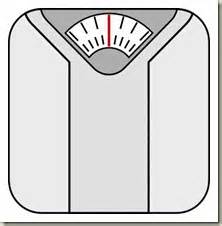 Get enough sleep: A lack of sleep can make you snack. People who got only 5 1/2 hoursof sleep snaked more during the day. Kick the soda habit: A 12-ounce soft drink hasabout 150 to 180 calories. If you down two or three a day, you’re getting lots of extracalories. Ditch that buttered movie popcorn: Yes, the large popcorn at theconcession stand weighs in at a whopping 1,005 calories. Make mine a mini: Checkout menus for small versions of great desserts, so you can dodge calories and end yourmeal on a sweet note. Count your chips (and crackers): No, should not eat yoursnacks from a large bag or box because its way too tempting to eat until the bag isempty. Don’t eat in front of the TV: You’ll eat up to 288 calories more, according toresearch from the University of Massachusetts. Step away from the nuts: Especially if they’re ina big bowl. The bigger the serving bowl, the more you’ll eat. Eat less pasta: One cup of pasta is just 220 calories.But typical dinner portions at restaurants can be as much as 480% 	Drink sugar-free: A 20-ounce tea with added fruit juices can have 400-plus calories. And Southern-style sweet tea isn’t much better than soda: a 16-ounce bottle of syrupy sweet tea has 180 calories; three of those are 540 calories. Think small at the ice cream shop: Even if you indulge in your favorite full-fat flavor, you’ll save as many as 550 calories with a 5-ounce size instead of a 12-ounce.Answer the QuestionsWhy should you “kick the soda habit”? _________________________________________________________Why is eating in front of the TV not good?_____________________________________________________How does not getting enough sleep effect you’re eating habits? _____________________________________Why should you eat less pasta? _______________________________________________________________Why should you not eat chips out of a bag? _____________________________________________________Aerobic Activity: Do at least 3 days of 20 minutes of aerobic activity such as: Running, Jogging, Walking,Roller Skating/Blades, Riding a Bike, ANY ACTIVITY THAT GETS YOUR HEART RATE UP AND KEEPS IT UP FOR THE ENTIRE 20 MINUTES.DATE				 ACTIVITY				 TIME1.________________|______________________________________|_________________2.________________|______________________________________|_________________3.________________|______________________________________|_________________Strength Activity: For strength development do 3 separate days of each of the following:2 sets of 10 push-ups & 2 sets of 45 seconds of PlanksCircle the days you complete Push-ups and Planks.Fri Sat. Sun. Mon. Tues. Wed. Thurs.PARENT SIGNATURE: _____________________________________________DATE____________(A parent signature verifies that the above exercise was performed & is required in order to receive credit)